Geography Focus - Threshold ConceptsY4 Rivers and the Water CycleArt and Design - Threshold ConceptsGeography: Investigate Places: Ask and answer geographical questions about the physical and human characteristics of a location.Use a range of resources to identify the key physical and human features of a location.Identify and describe how the physical features affect human activity within a location.Use a range of resources to give detailed descriptions and opinions of the characteristics features of a location. Communicate Geographically:Describe Key aspects of physical geography including rivers and the water cycle. 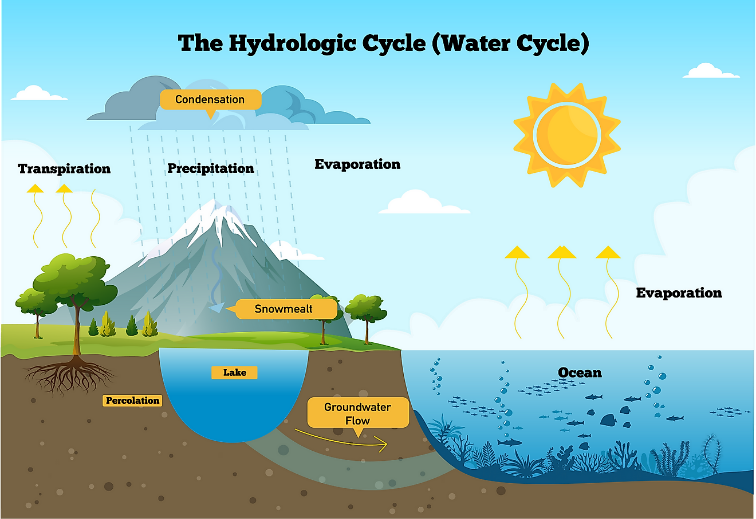 Enquiry Question:How does the water go round and round? Class Text
Themes: Based on a true story with an ecological message. The story starts with an exciting discovery of a whale in the River Thames. Michael can’t quite believe what he is seeing but then discovers a more serious message about our rivers and oceans when he befriends the stranded whale. 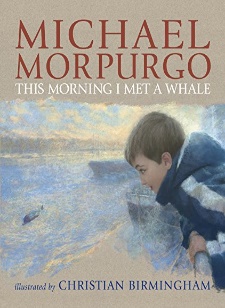 Extended Written Piece: Imagery Poemwrite with purpose.use imaginative description.use similes, metaphors, personification,                 onomatopoeia and alliteration.Supporting Text
Themes: The pollution of our seas, lakes and rivers. Lucy wants to save her town from total devastation by the Iron Woman. The Iron Woman wants to avenge the creatures in the rivers, lakes and seas. Can they work together and understand each other to prevent a catastrophe? And who is coming to help them…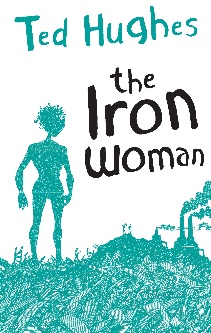 Supporting Written Piece: A persuasive letterwrite with purposeorganise writing appropriately use paragraphsuse sentences appropriately
R.EFocus 1 : Buddhism - The life of the Buddha.  Key Question: is it possible for everyone to be happy? Focus 2: Judaism - Passover.  Key Question: How important is it for Jewish people to do what God asks them to do?ICT Information Technology - using email.
SMSC and PSHE: 
Focus: Celebration Difference - Respect for similarity and difference. Anti-bullying and being uniqueD&T Focus: Electrical systems – Programming and control. Control and monitor models using software designed for this purpose. 
Exploring Symbolism 
Develop IdeasCollect information, sketches and resources..Comment on artworks using visual language.Master Techniques Use a number of brush techniques using thick
and thin brushes to produce shapes, textures,
patterns and lines.Use watercolour paint to produce washes forbackgrounds then add detail.Mix colours effectively.Experiment with creating mood with colourTake inspiration from the greatsArtist Spotlight: Edvard Munch Replicate some of the techniques used by notable artists, artisans and designers.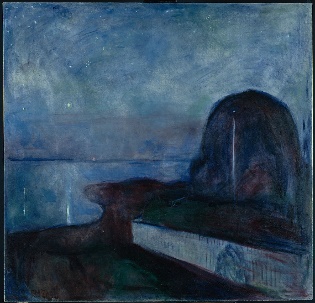 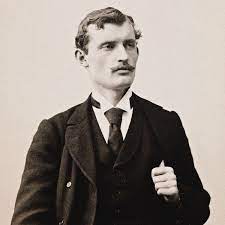 ScienceInvestigate Living Things:Recognise that living things can be grouped in a variety of ways.Explore and use classification keys.Recognise that environments can change and that this can sometimes pose dangers to specific habitats.Identify how plants and animals, including humans, resemble their parents in many features.Recognise that living things have changed over time and that fossils provide information about living things that inhabited the Earth millions of years ago.Identify how animals and plants are suited to and adapt to their environment in different ways.Enquiry Question:How does the water go round and round? Class Text
Themes: Based on a true story with an ecological message. The story starts with an exciting discovery of a whale in the River Thames. Michael can’t quite believe what he is seeing but then discovers a more serious message about our rivers and oceans when he befriends the stranded whale. Extended Written Piece: Imagery Poemwrite with purpose.use imaginative description.use similes, metaphors, personification,                 onomatopoeia and alliteration.Supporting Text
Themes: The pollution of our seas, lakes and rivers. Lucy wants to save her town from total devastation by the Iron Woman. The Iron Woman wants to avenge the creatures in the rivers, lakes and seas. Can they work together and understand each other to prevent a catastrophe? And who is coming to help them…Supporting Written Piece: A persuasive letterwrite with purposeorganise writing appropriately use paragraphsuse sentences appropriately
R.EFocus 1 : Buddhism - The life of the Buddha.  Key Question: is it possible for everyone to be happy? Focus 2: Judaism - Passover.  Key Question: How important is it for Jewish people to do what God asks them to do?ICT Information Technology - using email.
SMSC and PSHE: 
Focus: Celebration Difference - Respect for similarity and difference. Anti-bullying and being uniqueD&T Focus: Electrical systems – Programming and control. Control and monitor models using software designed for this purpose. 
Cross Curricular Opportunities English: speaking and listening; poetry; performance, prepare poems and plays to read aloud with expression, volume, tone and intonation. Maths: data, measurement, coordinates. Computing: Programming, algorithms, data input, software. History: Prehistoric England – Stone, Bronze and Iron age. 